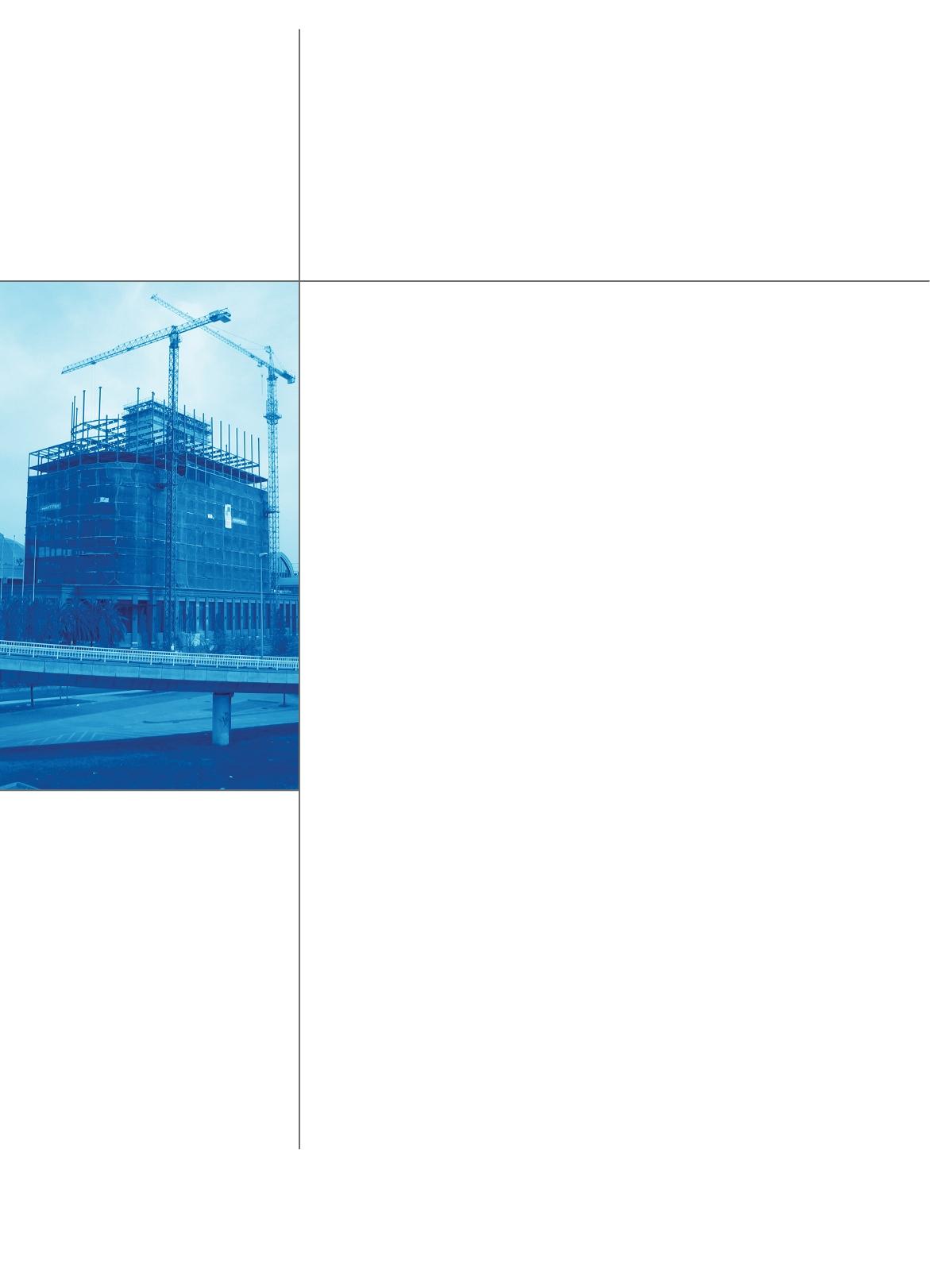 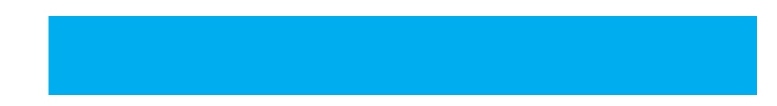 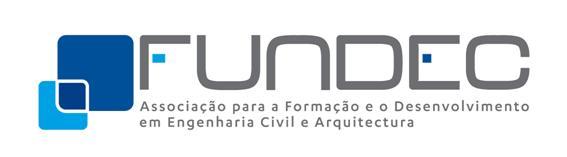 NOME COMPLETO:      	TÍTULO:      	TEL:      	TM:      E-MAIL:      RESIDÊNCIA:      LOCALIDADE:      		CP:      	NIF:      		NATURALIDADE:      		NACIONALIDADE:      DATA NASCIMENTO:      	BI/CC:      		LOCAL EMISSÃO:      	DATA EMISSÃO:      		EMPRESA:      		ENDEREÇO:      LOCALIDADE:      		CP:      	NIF:      		TEL:      	FAX:      RECIBO EM NOME DE:       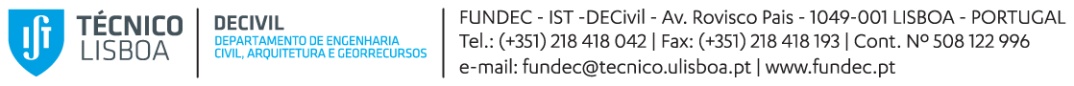 